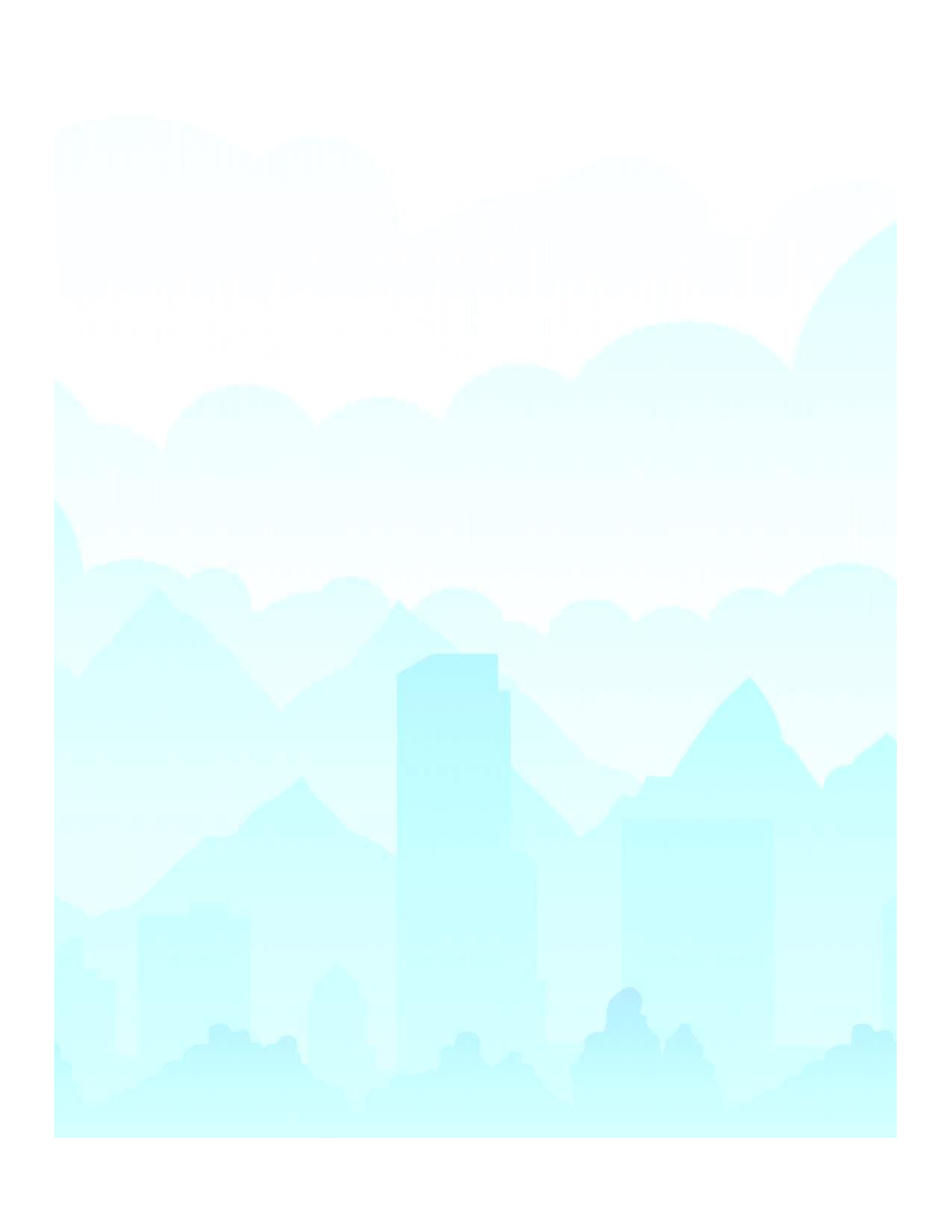 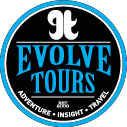 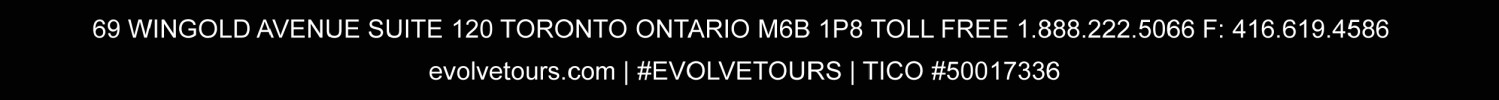 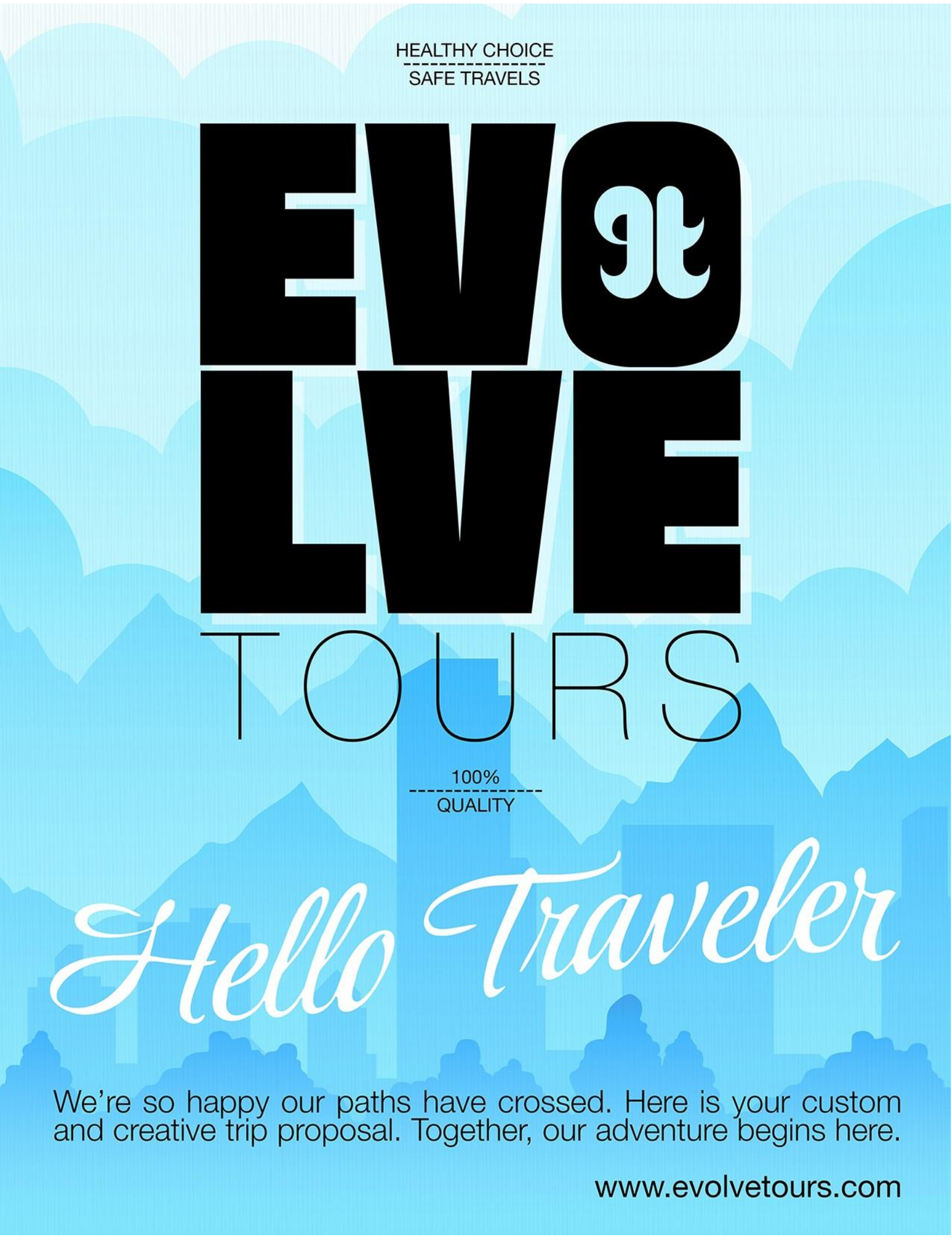 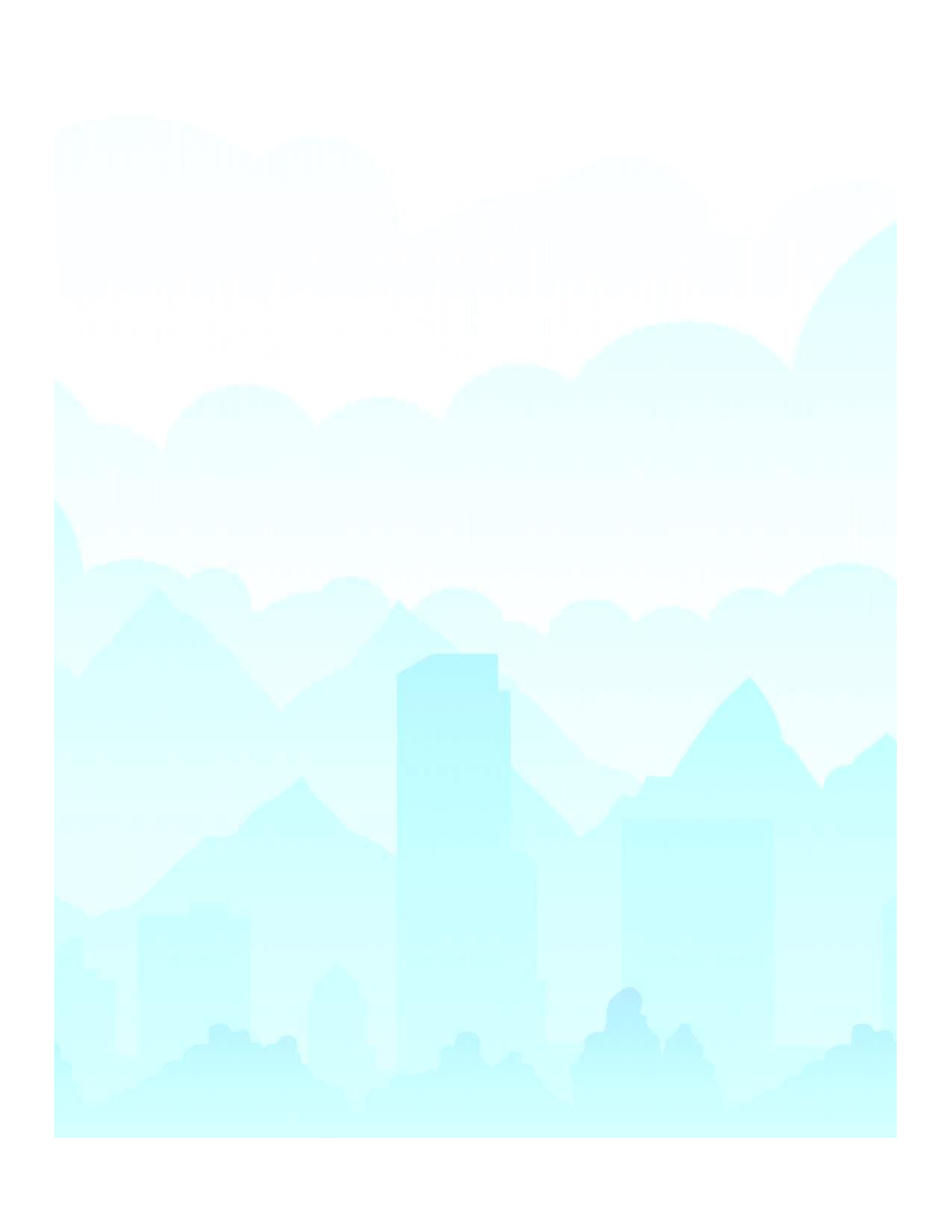 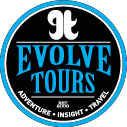 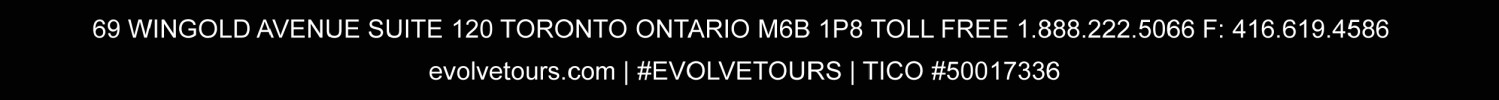 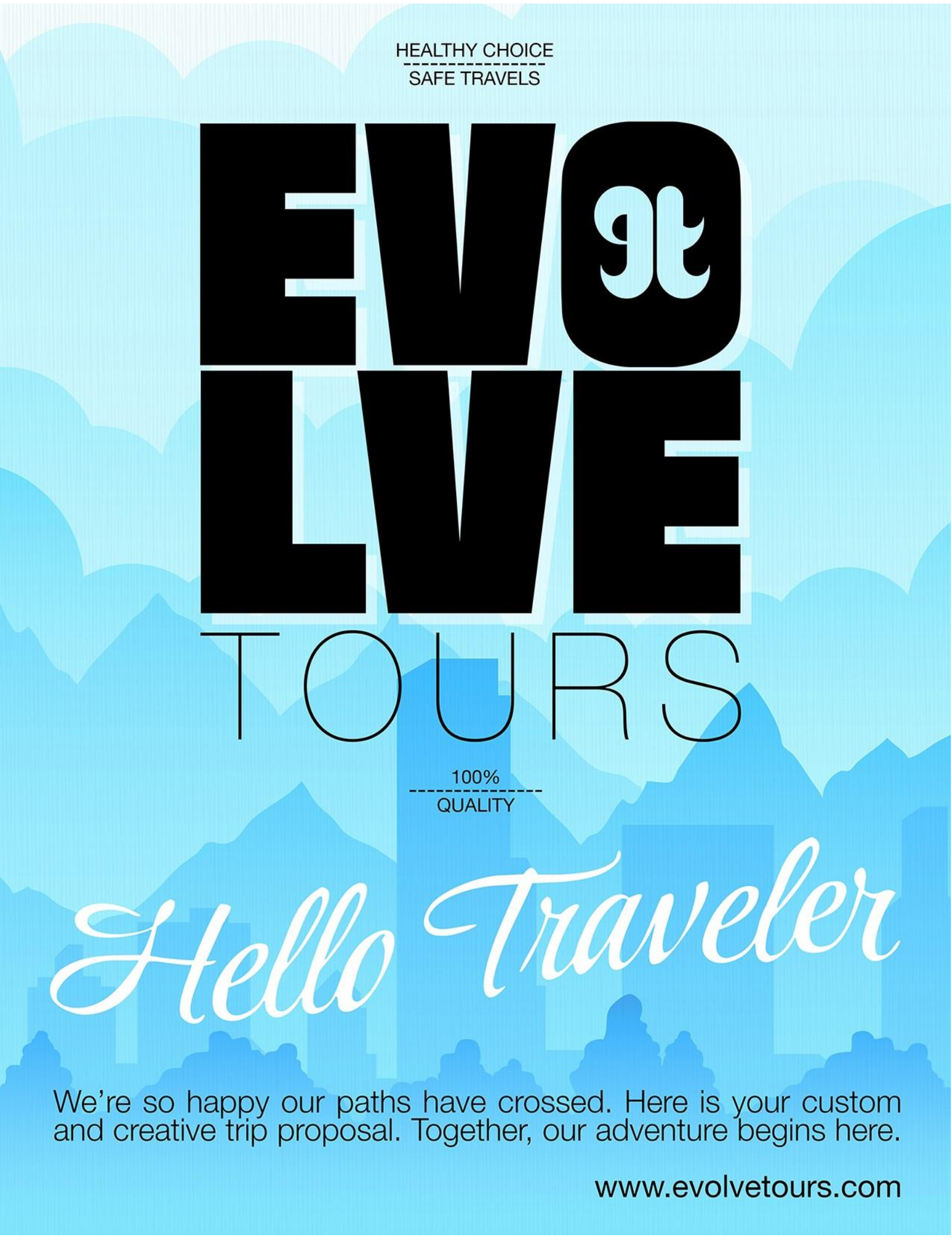 THANK YOU FOR THE OPPORTUNITY TO PLAN YOUR TRIPActivities and Attractions: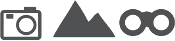 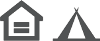 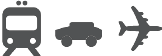 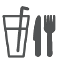 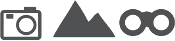 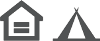 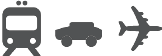 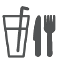     Explore Snaefellsjokull National Park    Tour crater Gullborg and the lava fieldGullborgarhraun created by volcanic eruption    Day Tour of the Golden Circleo Explore the dramatic and stunning landscape at Þingvellir National Parko Up close with Gullfoss waterfallo Geothermal active valley of Haukadalur, including active geysers!    Embark on a full day Renewable Energy Touro Visit geothermal power plants, hydro power plants and a bio methane filling station    Multi-day trip to Skaftafell National Park	Visit Jokulsarlon, the most famous glacier lagoon in Iceland    Head out at night to ‘hunt’ for Aurora Borealis    Strap on some crampons on a glacier hike    Head underground on a Lava Cave Tour    Soothe our muscles and mind in Blue Lagoon’swarm & healing waters    Classical music concert at the Icelandic NationalConcert and Conference Centre , or similarLearn about the 2010 eruptions of Eyjafjallajokull volcano up closeAccommodations:	Accommodation at centrally located student friendly hostels  Quadruple-dorm accommodation for students  Double accommodation for staffTransportation:  Roundtrip airfare from Toronto to Iceland  All transportation in Iceland: combination of private& public transitMeals: Breakfasts included in tour cost Dinners included in tour cost Lunches are not included in tour costEVOLVE TOURS HAND PICKED FROM AROUND THE WORLDAdditional Personnel    1 Female Evolve Tour Directors    Local Guides as neededExclusives   Creative trip programming and leadership activities   Optional Videography and Photography   Forever Green by Evolve Tours- Carbon Offset this whole trip (ask for details)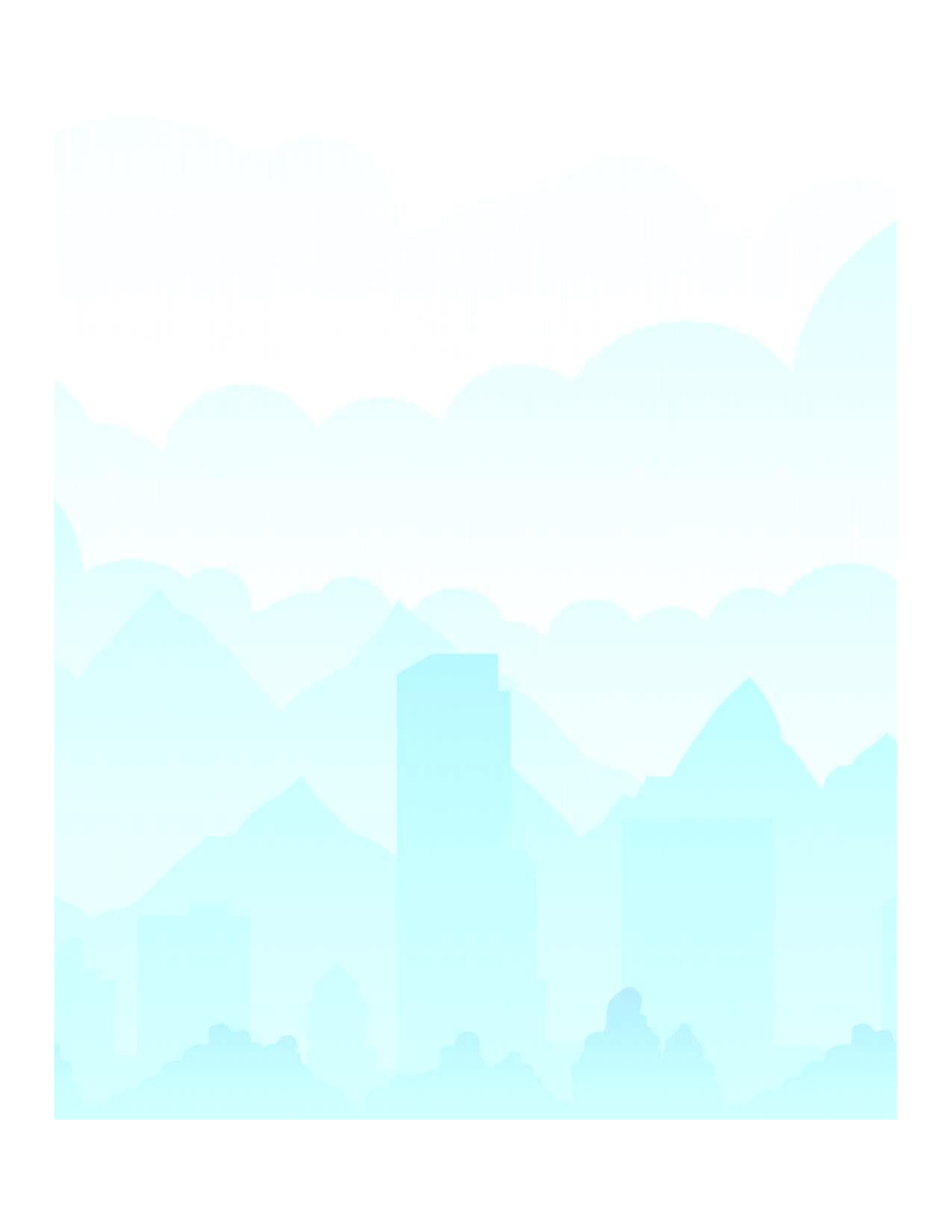 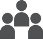 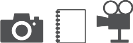 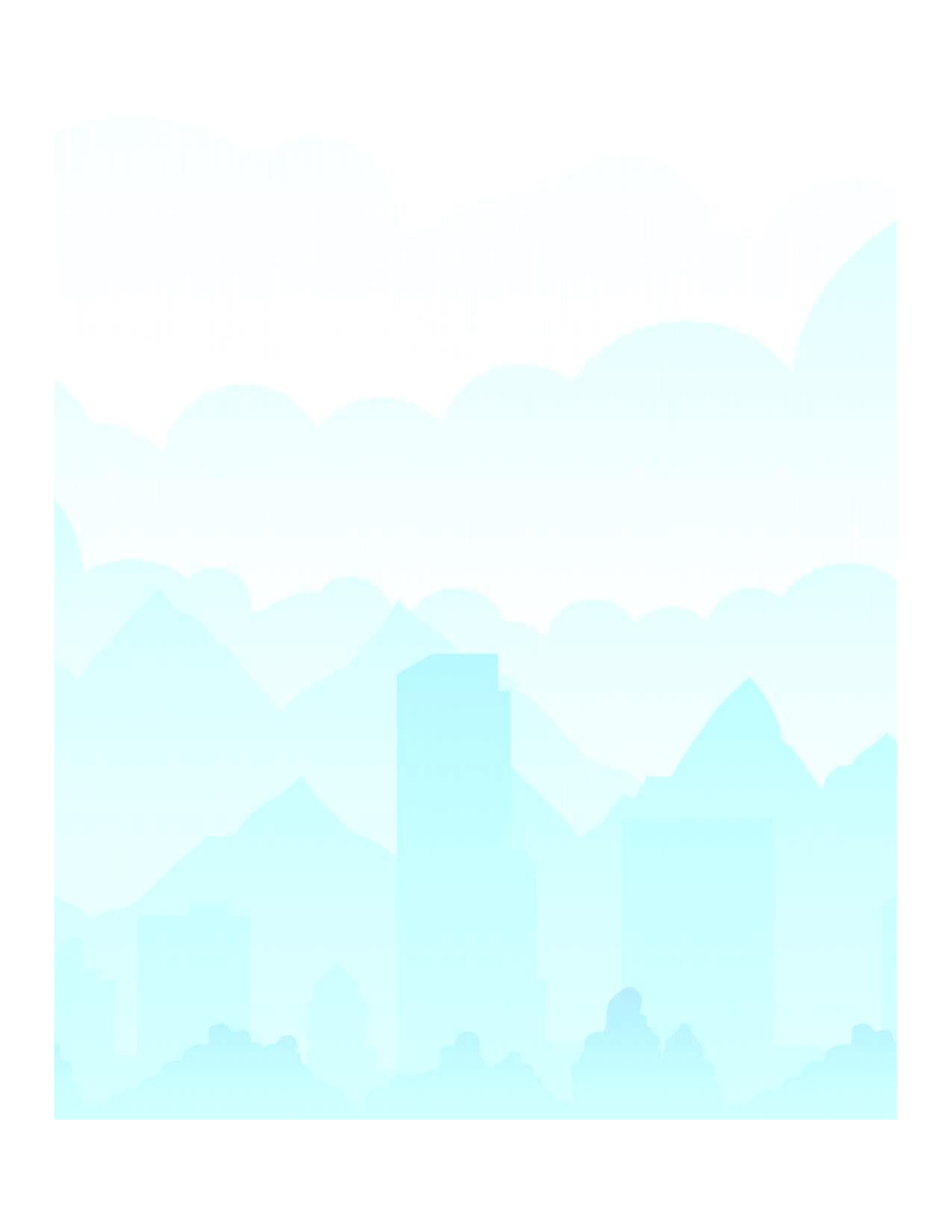 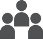 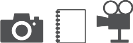 Package price is based on   Prices subject to availability and change until contract signed   Total Package price may vary if number of paying customers changes   This quote expires December 31, 2014   Approximate cost breakdown on final pageiInsurance   Add $86 per person for medical, baggage, cancellation and trip interruption coverage.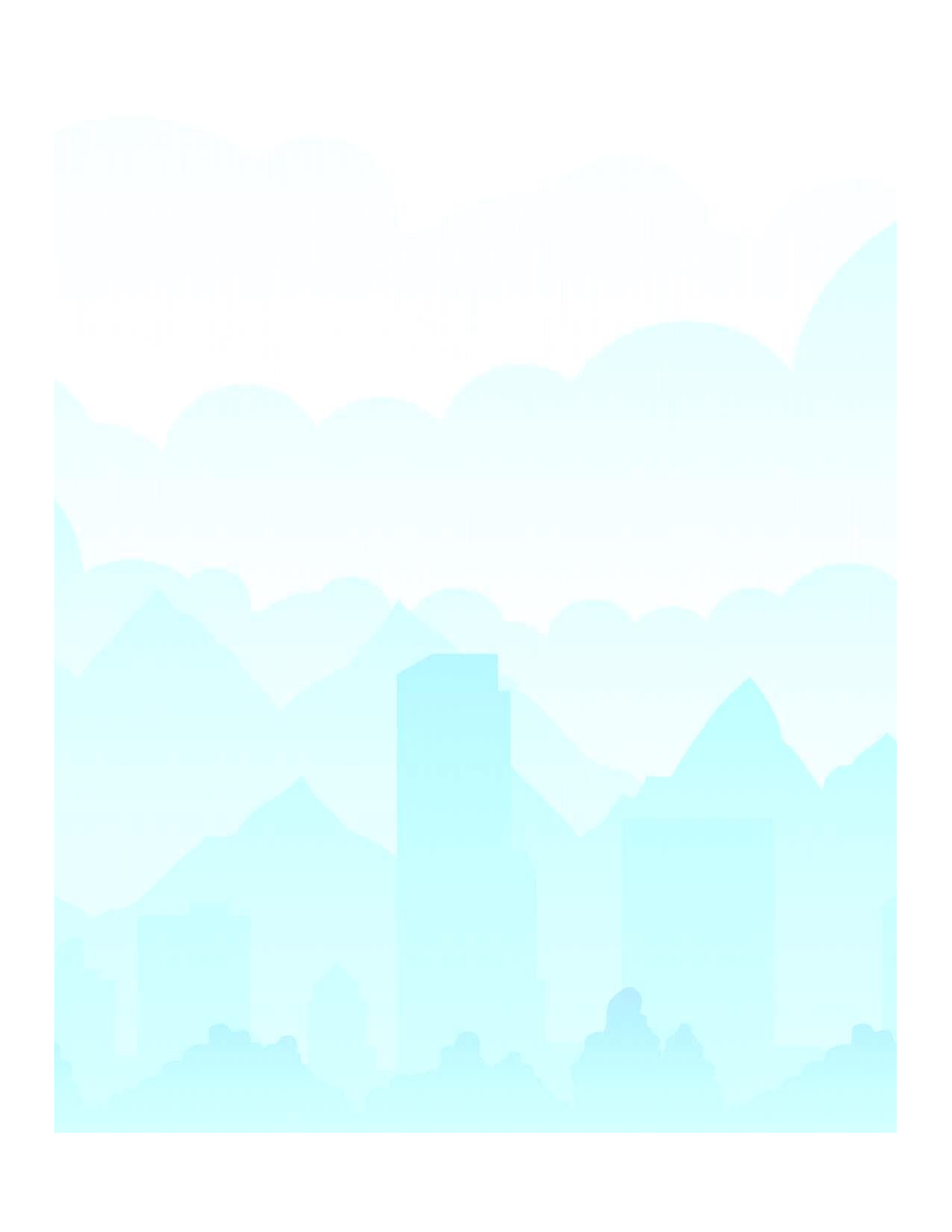 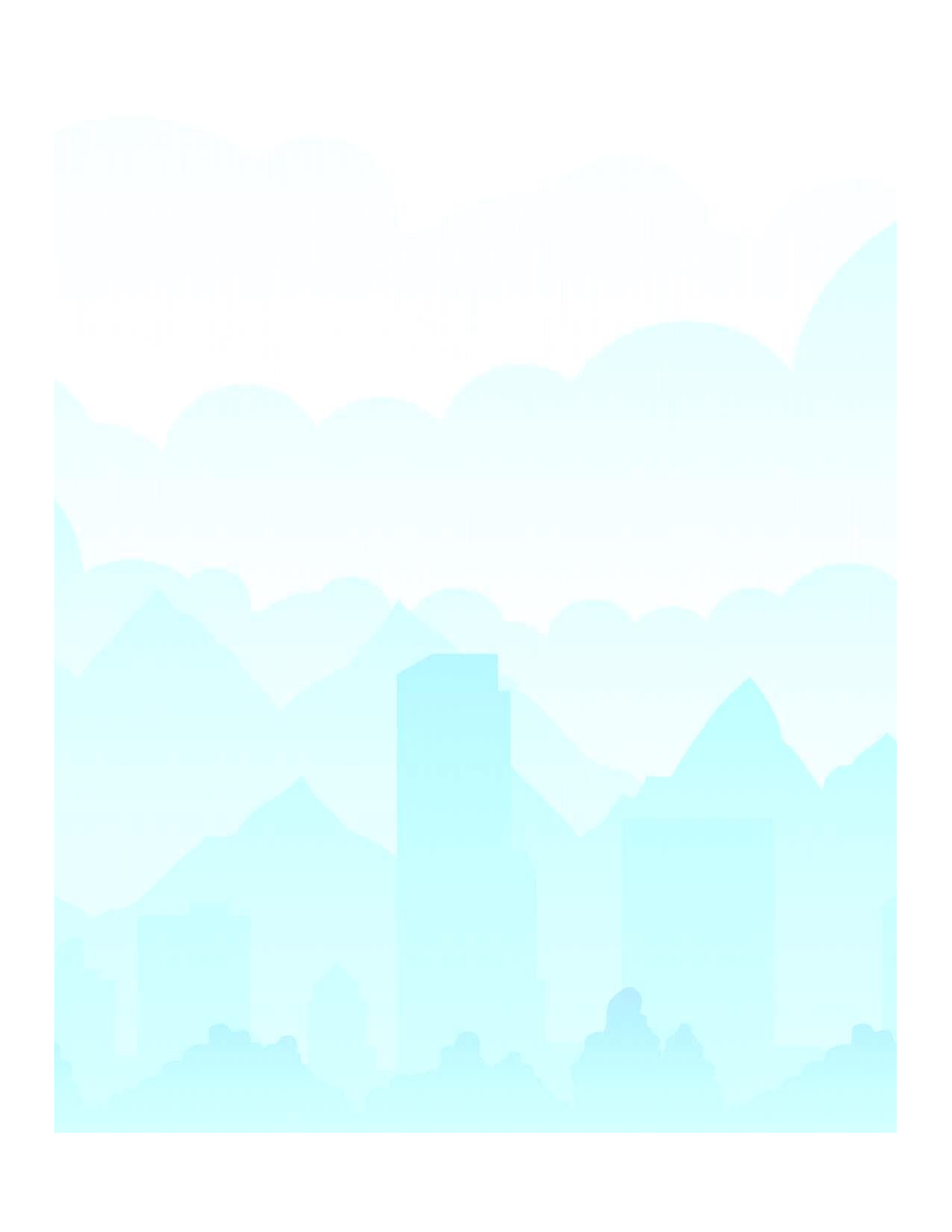 ITINERARYDAY 1     November, 2016 Travel to Reykjavik, Iceland3:00 pm | Depart Preston High School as a group5:00 pm | Arrive at the airport as a group and check-in, go through security, and board plane9:05 pm | Fly overnight to Reykavik, IcelandDAY 2     November, 2016 Snaefellsnes6:30 am | Arrive in Reykjavik, Iceland7:00 am | Meet Evolve Tour Guide and private transportation at the baggage claim. We’ll be able to rest and relaxfrom our journey while driving up to Snaefellsnes.9:45 am | Arrive in Snaefellsnes10:00 am | Check-in to our accommodations and have some time to settle in11:15 am | Head out for Lunch1:00 pm | Tour around Snaefellsjokull National Park. We’ll be able to experience the extraordinary amount ofunique flora, fauna, and geological sites that will start us off nicely for the rest of the trip. From cliffs and mountains to the incredibly blue sea: this National Park has it all.5:15 pm | Return back to the hotel to change for dinner6:45 pm | Enjoy dinner as a group at a local restaurant8:00 pm | Return to the hotel and have a group meeting about the upcoming days of the trip9:00 pm | Head to rooms to get a good nights’ sleepDAY 3     November, 2016 Hnappadalur Lava Tube Hike, Blue Lagoon, Reykjavik7:30 am | Enjoy breakfast as a group8:30 am| Check-out and depart hotel for Gullborgarhraun, a lava field in West Iceland. This field, covering roughly15 sq. kilometres, created a network of lava tube caves after the magma flowed in several large subterranean passages.9:30 am | Arrive at Gullborgarhraun and enter the 670 metre cave system12:45 am | Lunch2:30 pm | Head to the nearby geothermal pools to see the natural bubbling water3:45 pm | In the afternoon, we’ll be exploring the area full of waterfalls and natural beauty, along with some quaint towns along the way5:00 pm | Depart the gorgeous Snaefellsnes Peninsula6:15 pm | Arrive at the hotel and check-in to the rooms7:15 pm | Enjoy a group dinner in the capital city9:30 pm | Return to the hotel for the nightProposed Dates: November 2015School: Preston High SchoolDestination: IcelandDAY 4     November, 2016 Welcome8:00 am | Enjoy Breakfast as a group9:00 am | Depart for our day full of amazing sights and activities along the Golden Circle (a loop from Reykjavik into central Iceland and back)10:00 am | Arrive at first stop, which is Þingvellir National Park. This park lies on the border between the NorthAmerican and European tectonic plates, causing a dramatic and stunning landscape.10:15 am | Experience the interactive Visitor’s Centre, full of multimedia in-depth explanations of the park, the lake, and the changes over time11:00 am | Take a light hike to the largest natural lake in Iceland with a very unique biosphere12:30 pm | Depart for Gullfoss Waterfall1:30 pm | Lunch2:00 pm | Arrive at the famous Gullfoss Waterfall and explore the photogenic area3:15 pm | Take the short drive to the geothermal active valley of Haukadalur3:30 pm | Witness the geysers of Strokkur and Geysir erupt before our very eyes! Great Geysir shoots boiling waterup to 70 metres into the air, and was the original namesake for all future geysers. We’ll explore the geo-active area.6:30 pm | Return to the hotel7:45 pm | Enjoy Dinner as a group at a local restaurant9:45 pm | Return to the hotelDAY 5     November, 2016 Explore Geothermal Power8:00 am | Breakfast as a group at the hotel9:00 am| Depart9:30 am | In the morning, we will visit different hot springs, get to taste earth-cooked food, and visit geothermal plants.12:00 pm | Lunch2:00 pm | In the afternoon, we will be visiting two hydro power plants, a bio methane filling station, and have access to the Hellisheidarirkjun Geothermal Power plant. We will also be able to experience an Earthquake simulator and the Quake 2008 Exhibition.4:00 pm | Visit the Bio Methane (CH4) pump in Reykjavik6:45 pm | Help make and enjoy an earth-cooked dinner as a group9:00 pm | Return to hotelDAY 6     November, 2016 Skaftafell National Park8:00 am | Breakfast as a group9:00 am | Depart for Mount Hengill, a central volcano with a giant magma chamber10:00 am | Visit Mount Hengill, then proceed to Thjorsa River: the longest river in Iceland11:30 am | See Seljalandsfoss: an amazing waterfall where the water pours 65 metres down over a former sea cliff.We’ll be able to walk behind the waterfall the get a truly special perspective on the natural wonder12:45 pm | Lunch in the village of Vik. See the Basalt Column Formations and the magnificent Reynisdrangar SeaStacksProposed Dates: November 2015School: Preston High SchoolDestination: Iceland2:30 pm | Depart for Jokulsarlson, the most famous glacier lagoon in Iceland3:30 pm | Explore the 250 metre deep, 18 sq. kilometer lagoon. Due to glacial retreat, huge pieces of ice break loose from the glaciers and end up floating in the Jokulsarlon Lagoon.6:30 pm | Check-in to the hotel7:45 pm |Enjoy dinner as a group9:15 pm | Spend the evening hunting for the elusive yet incredible Aurora BorealisDAY 7     November, 2016 Explore Skaftafell National Park8:00 am | Breakfast as a group9:00 am| Depart for the Jokulsarlon Glacier Lagoon9:30 am | Walk along the black sand shores of the lake and keep a look out for seals, which are often sighted in the lagoon!11:00 am | Strap on some crampons (provided) and hike over glacier ice while surrounded by incredible scenery the entire time.12:30 pm | Lunch2:30 pm | Visit Dyrholaey, a small but majestic promontory home to many different breeds of seabirds.4:00 pm | Visit the affected areas damaged by the 2010 eruptions of Eyjafjallajokull (a volcano) that disrupted air travel across Europe for over six days.5:00 pm | Visit an area affected by a Jokulhlaup (glacier burst), and walk the path of the glacial floodwater that washed down the valley6:45 pm | Dinner as a group8:00 pm | Evening activity9:45 pm | Return to hotelDAY 8     November, 2016 Cave Tour, Blue Lagoon, and live music in Reykjavik8:00 am | Breakfast at hotel9:00 am| Depart hotel towards the Leidarendi Caves10:00 am | See natural stalactites and different rock formations in this guided Lava Tube tour of Leidarendi Caves12:45 pm | Lunch in Reykjavik3:00 pm | Relax our sore muscles in the shallow wading waters of the warm Blue Lagoon. Rich minerals like sulfur and silica give the Lagoon various healing qualities, and averages a temperature of 38 °C.6:00 pm | Head to dinner as a group6:30 pm | Enjoy a local and traditional dinner8:00 pm | Attend a classical music concert at the Icelandic National Concert and Conference Centre9:30 pm | Head out to a look-out point over the city to get an amazing view of the capital lit up for the nightProposed Dates: November 2015School: Preston High SchoolDestination: IcelandDAY 9     November, 2016 Homeward Bound9:15 am | Enjoy breakfast as a group at the hotel10:30 am | Check-out of rooms11:30 am | Have one last chance over lunch to purchase souvenirs, and discover the hidden gems that Reykjavic holds1:30 am | Depart for the Reykjavik Airport5:00 pm| Fly home to Toronto, Ontario10:15 pm | Approximate arrival time at Toronto Pearson International Airport11:15 pm | Approximate arrival time at Preston High School